HOW TO DECIDE WHAT KNOWLEDGE AND SKILLS TO DEVELOPby Simon Moss	During your candidature, you will be granted opportunities to learn extensive knowledge and skills—knowledge and skills that could help you complete your thesis and thrive in your career.  For example, you could develop advanced skills in data mining, grounded theory, professional writing, networking, and data sharing.  To acquire these capabilities, you couldattend the workshops the university organizes, such as the research enhancement programseek funding to attend workshops and conferences in other states or nationsaccess either free and paid online courses from Lynda.com, courser.org, udemy.com, udacity.com, Kahn academy, Vitae, YouTube, and many other sitesread books and articles that are accessible from the university library or other locations. 	But, which workshops and courses should you complete?  In which sequence should you complete these workshops and courses?  Which activities should you undertake to help you learn, remember, and apply the material?  And how you can demonstrate that you have completed these workshops and courses—to substantiate your progress and credibility.  This document is designed to help you answer these questions.  	Your first task is to decide which themes are relevant to you.  You might want to complete this task with your supervisors or peers.  Some themes, such as career skills, are relevant to all candidates.  Other themes, such as qualitative techniques to collect and analyse data, may be relevant to some candidates only.  PerhapsSkim the first column in the following table.  In the second column, specify which of the optional themes are relevant to you.  For example, if you plan to conduct at least some qualitative research, the theme “Qualitative techniques to collect and analyse data” is relevant to you.  In the third column, specify the number of hours or days you plan to dedicate to each theme.  To illustrate, if your project is potentially risky, you might dedicate 8 days to “Research integrity and safety”.  If your project is not risky and not empirical, you might dedicate only 1.5 days to this theme.   	The other columns could help you organize your time.  SpecificallyIn the columns labelled start date and end date, indicate the dates in which you might start and complete these themes respectively   In the column labelled current, tick the box to indicate which skills you are developing now.  In the column labelled achieved, tick the box to indicate that you have completed some theme. 	Your second task is to decide the specific topics in which you would like to extend your knowledge and skills.  You should complete this task in consultation with your supervisors or peers.  To achieve this goal The first column presents a series of specific topics within each theme.  Delete the rows or topics that are not relevant to you.  If you like, insert additional rows to represent specific topics that were overlooked in this tableIn the second column, specify the approximate number of hours or days you would like to dedicate to each topic.   The number of days you planned to dedicate to each theme could guide these decisions.   Overall, across your candidature, PhD candidates should dedicate about 40 days, equivalent to 300 hours, to training and development.  Masters by Research candidates should dedicate half this time to training and development.   The third column presents a few training opportunities, workshops, and courses you could explore to learn about each topic.  This column, for example, indicateswhich CDU website resources could be relevant to each topicwhether the research enhancement program, conducted twice a year, is relevant to each topic.	Over time, you will identify more courses, workshops, and materials to populate the third column in the previous table.  Your third task is to explore websites that could help you achieve this goal.   Here are some relevant websites:	We will gradually construct documents that offer guidance on which courses might be most suitable.  These documents, for example, will specify the pre-requisites, difficulty, quality, and duration of each course.  This information is publicly available but can be hard to locate immediately.    	After you complete each course, workshop, article, or book, you should collate evidence of your achievement.  For example, you couldSummarize the insights you gained—perhaps one page for every one to two hours of learning Retain the articles you read, together with highlights or notesRetain certificates you receive for completing a course 	This evidence is primarily recorded for your benefit.  However, if your progress is perceived as unsatisfactory, you can supply this evidence to substantiate your efforts.  Alternatively, the office of research and innovation might occasionally audit this evidence to gauge the extent to which research candidates are developing skills.      Introduction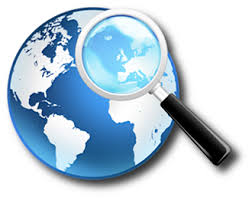 Did you know?In general, people invest more time and effort into a goal—such as completing a thesis—than to the means to achieve this goals—such as developing the skills to complete this thesis (see faculty.chicagobooth.edu/ayelet.fishbach/research/Investing%20in%20Goals.pdf.        Task 1: Determine if and when you want to complete the various themesTheme  OptionalSuggested timeStart dateEnd dateCurrentAchievedInductionNo1 day in Week 1Literature reviewsLibrary skillsGrey literatureSystematic reviewsEndnoteNo1 to 5 days in Year 1Developing research questionsNo1 day in Month 1Extending your knowledge about your specific fieldTheories and conceptsPractice and industryNo2 to 20 days across the courseResearch integrity and safetyEthicsResearch integritySafetyAgreements such as data management and IPLegislation No1.5 to 4 days in Year 1Research overviewResearch philosophiesCategories of quantitative data analysis techniquesCategories of qualitative approachesNo2 days in Year 1Quantitative techniques to collect and extract dataYes0 to 15 days across the course Quantitative techniques to analyse dataYes0 to 30 days across the courseQualitative theoretical perspectivesYes0 to 5 days in Year 1Qualitative approaches to collect and analyse dataYes0 to 20 days across the courseProject managementTime managementBudgeting Stakeholder engagementNo1 to 5 days in Year 1Personal developmentResilience MotivationSocial skillsConflict resolutionNo3 days across the courseCareer skillsNetworkingJob applicationsFunding applicationsIT skillsLeadership skillsNo6 days across the courseCommunicationWriting skillsThesis submissionPresentation skillsPublishing skillsNo10 days across the courseTask 2: For each theme, determine which specific topics might be most relevant to youSpecific topicTimeSources of training and development  Induction Milestones you need to complete Research enhancement programCDU website: InductionHelpful contactsCDU website: ContactsServices at CDUDarwin and surroundsThe culture and practices in HDRCDU website: InductionLiterature reviewsLibrary and search skillsResearch enhancement programWriting research proposalsSearching the grey literature—beyond journal articles and scholarly booksCDU website: How to begin your research and conduct lit reviewsSystematic reviews and meta-analysesCDU website: How to begin your research and conduct lit reviewsEndnote or other reference management softwareDeveloping research questionsHow to extend past researchCreativity and innovation skillsCDU website: How to begin your research and conduct lit reviewsExtending your knowledge about your fieldRelevant theories, concepts, frameworksRelevant knowledge about applicationRelevant knowledge about the industryResearch integrity and safetyHuman ethicsResearch enhancement programCDU website: Ethics, integrity, agreements, and conflictAnimal ethicsResearch enhancement programResearch misconductResearch enhancement programBiosafetySafety with chemicalsSafety with travelRisk managementData management and sharingCDU website: Ethics, integrity, agreements, and conflictIntellectual propertyAuthorship agreementsRelevant legislationResearch overviewResearch philosophies and theoretical perspectivesThe main categories of quantitative data analysis techniquesCDU website: Choosing your research methodology and methodsOverview of the main issues in quantitative data analysis, such as statistical significance, statistical control, and statistical powerThe main qualitative approachesCDU website: Choosing your research methodology and methodsMixed-methods approachesCDU website: Choosing your research methodology and methodsQuantitative techniques to collect and extract dataSurveysOnline survey software, such as QualtricsBiological measuresPerformance measuresChemical analysesGenomic analysesArchival dataQuantitative techniques to analyse dataIntroduction to SPSSResearch enhancement programIntroduction to StataIntroduction to RResearch enhancement programBayesian statisticsBetween-subject analyses—such as t-tests or MANOVAsCluster analysesData mining and decision treesGeographic information systems and mappingMachine learningMulti-level modelling Multiple regression and correlationNon-parametric statisticsROC curvesScale development, like factor analysesSocial network analysesStructural equation modelling Survival analysesTime series analysesWithin-subject or mixed-model analyses such as mixed-model ANOVAsQualitative theoretical perspectivesPhenomenologySymbolic interactionismPragmatismCritical theoriesOther theoretical perspectives, such as intuitive enquiryQualitative techniques to collect and analyse dataCase studiesEthnography, including critical and institutionalAction researchParticipatory action researchAuto-ethnographyThematic analysisContent analyses and the framework methodGrounded theoryNarrative enquiryConversation analysisDiscourse analysisInterviews and focus groupsAnalysis of documents and recordsObservationsArtefacts: social media, physical remnantsQualitative software, such as NVIVO or AtlasResearch enhancement programProjects managementTime management and research plansBudgeting Stakeholder and community engagementPersonal developmentResilience MotivationCognitive skills: memory, learning, decision making, and intelligence Social skillsConflict resolutionHealthy behavioursCareer skillsNetworkingCDU website: Publications, communication, and networkingJob applications and interviewsCDU website: Career developmentGrant and funding applicationsIT skillsLeadership skillsCommunicationWriting skillsCDU website: How to write more effectivelyThesis editing, preparation, & submissionPresentation skillsCDU website: Confirmation of candidature and progress reportsPublishing skillsCDU website: Publications, communication, and networkingTask 3: identify and choose other relevant courses, workshops, and materials  WebsiteCostProcessCoursera FreeKahn academy FreeLynda.comFree for CDU candidatesAccessible from the cdu portalwww.udacity.comUsually free www.udemy.comOften about $20 a course but can be morePress sign-in and follow the instructionsPress log-in and then search for coursesContact your College HDR administrator to clarify how to pay for these courseswww.vitae.ac.ukFree for CDU candidatesPress Log inRegister—and use your staff or student emailThe section called Publications is especially helpfulTask 4: Document your participation